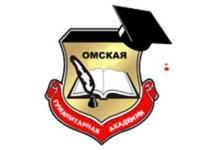 Кафедра «Педагогики, психологии и социальной работы»МЕТОДИЧЕСКИЕ УКАЗАНИЯПО ПОДГОТОВКЕ, ОФОРМЛЕНИЮ И ЗАЩИТЕКУРСОВОЙ РАБОТЫпо дисциплине «Проектирование образовательного процесса в дошкольной организации»для студентов направления подготовки44.03.01 «Педагогическое образование» (уровень бакалавриата)
Направленность (профиль) программы «Дошкольное образование»Омск, 2021Составитель: к.п.н., доцент Т.С. Котляровак.пед.н., доцент Рабочая программа дисциплины одобрена на заседании кафедры  «Педагогики, психологии и социальной работы»Протокол от 26 марта 2021 г.  №  8Зав. кафедрой  д.п.н., профессор  Е.В. ЛОпановаМетодические указания по подготовке, оформлению и защите курсовой работы по дисциплине «Проектирование образовательного процесса в дошкольной организации» предназначены для студентов Омской гуманитарной академии, обучающихся по направлению подготовки «Педагогическое образование» (уровень бакалавриата)СОДЕРЖАНИЕВВЕДЕНИЕ……………………………………………………………………..41. МЕТОДИЧЕСКИЕ РЕКОМЕНДАЦИИ ПО ПОДГОТОВКЕ КУРСОВОЙ РАБОТЫ ………………………………………………………52. ПОРЯДОК ОФОРМЛЕНИЯ КУРСОВОЙ РАБОТЫ……………….93. ЗАЩИТА КУРСОВОЙ РАБОТЫ………………………………….......94. КРИТЕРИИ ОЦЕНКИ курсовой РАБОТЫ БАКАЛАВРА……11ПРИЛОЖЕНИЯ………………………………………………………………15ВВЕДЕНИЕПри изучении дисциплины «Проектирование образовательного процесса в дошкольной организации» студентами направления подготовки «Педагогическое образование» (уровень бакалавриата) предусматривается написание курсовой работы. Курсовая работа рассматривается как форма текущего контроля самостоятельной работы студента. Более того, выполнение курсовой работы является важным звеном в выработке у студента навыков самостоятельного изучения дисциплины, обобщения накопленных знаний, формулирование своего суждения. Самостоятельная работа студента над курсовой работой дает возможность применить полученные знания в оценке эффективного использования финансовых ресурсов кредитного учреждения, что, безусловно, важно в подготовке будущего дипломированного специалиста к трудовой деятельности.1. МЕТОДИЧЕСКИЕ РЕКОМЕНДАЦИИ ПО ПОДГОТОВКЕ КУРСОВОЙ РАБОТЫВыполнение курсовой работы по дисциплине «Проектирование образовательного процесса в дошкольной организации» предусматривает выполнение следующих этапов:Выбор темы работы. Тематика курсовых работ разрабатывается (ежегодно пересматривается) и утверждается кафедрой. Студент самостоятельно выбирает тему работы. Он может предложить и свою тему, не указанную в тематике кафедры, но она обязательно должна быть согласована с научным руководителем. Кафедра устанавливает конечный срок выбора темы. За студентом, не определившим к этой дате круг своих интересов, тема закрепляется научным руководителем. Примерная тематика курсовых работ по дисциплине  представлена в Приложении. Подбор литературы к курсовой работе осуществляется студентом самостоятельно с помощью руководителя работы. Студент обязан уметь пользоваться каталогами, фондами библиотеки академии, электронной библиотечной системой академии,  осуществлять поиск нужной печатной и электронной информации. Изучение литературы лучше начинать с учебников, учебных пособий. Вначале необходимо твердо усвоить требования программы курса. Учебники во многом предопределяют главные направления исследования, значительная их часть характеризует и нерешенные проблемы. Очередность дальнейшего изучения информационных источников трудно регламентировать: она предопределяется спецификой темы, подготовленностью студента и др. Но в большинстве случаев целесообразно перейти к изучению монографических изданий, так как в них системно повторяется учебный материал. Главное в изучении литературы - это подбор систематизация материалов в соответствии с планом работы. Овладение этой работой позволяет по-новому изложить известный материал, сопоставить различные точки зрения, сформулировать собственный взгляд на проблему, что служит основой самостоятельного выполнения курсовой работы.Сбор и обработка информации является одним из наиболее ответственных и сложных этапов выполнения курсовой работы.Статистическая и другая информация собирается с учетом задач, поставленных в работе. Основными ее источниками являются:нормативные материалы (законы, указы, постановления, методические указания и положения, и т. п.);специальная литература научные публикации (книги, статьи) по выбранной теме. Они рекомендуются научным руководителем и могут подбираться студентом самостоятельно. Эти материалы (вместе с учебными пособиями) служат основой подготовки теоретической части курсовой работы;публикации в специализированных периодических изданияхучебные пособия. Студент должен использовать те учебные пособия, которые указаны в списках литературы по программам конкретных дисциплин;статистические ежегодники, информационно-справочные сборники;фактические данные о работе конкретных отечественных и зарубежных предприятий.При подборе материалов студент должен обращать внимание на то, что в них могут содержаться несовпадающие, а иногда и противоположные точки зрения по одному и тому же вопросу. В этом случае он обязан высказать в работе свое мнение о том, какая из точек зрения представляется ему наиболее правильной, и обосновать этот вывод.В работе может использоваться первичная и вторичная информация. Первичная информация собирается путем самостоятельного проведения специальных исследований по разработанной программе (с помощью анкетирования, опроса, из первичных документов, с привлечением экспертов и т.д.). Вторичная - это информация органов и других структур. Статистическая информация собирается с учетом задач, которые поставлены в курсовой работе. Как правило, наиболее полезной является информация, содержащаяся в специальных изданиях.Содержание  работы  отражает  ее   основную   идею,   структуру логику    изложения    материала.    Его    составление    определяет направленность     работы,    самостоятельность,     проблемность, исследовательский характер. Следует включать в состав плана 3 главы, а в них по 2-3 параграфа.Как правило,  содержание курсовой работы должен состоять из введения,   трех глав содержательной части,  заключения,   списка   литературы   и,   возможно,   приложений. Примерное содержание плана и его оформления представлено в Приложении. Проект содержания работы целесообразно разрабатывать после изучения учебной литературы.Методика написания работы во многом носит и индивидуальный характер. Отметим некоторые общепринятые положения, характеризующие исследовательскую работу.Введение   к   любой   исследовательской   и   аналитической работе имеет одинаковое назначение:  оно не описывает содержательную часть   работы, а только   предваряет  ее пояснения. В курсовой работе оно содержит:Обоснование   выбора   темы (актуальность; возросшую потребность   разработки   в    наши   дни;   слабую   изученность проблемы и пр.) 1-2 абзаца. Обычно это обоснование завершается так: «Все это обусловило выбор темы курсовой работы ...» или «Этим обуславливается выбор в качестве темы ...» и пр.Главная     часть     введения     -     формулировка    цели и задач, поставленных при написании работы, объект и предмет исследования. Их     не     трудно сформулировать   исходя   из   содержания работы: «при   написании курсовой работы были поставлены следующие задачи: (или 1, 2, 3 или  «-2)  рассмотреть  ...,  проанализировать   ...,  наметить  пути решения ... пр. Один абзац.	Предметом исследования выступают формы проектирования педагогической деятельности.	Объектом исследования является область применения отдельных форм педагогической деятельности.Во       введении       должна       быть       охарактеризована информационная    база   работы, что    призвано    подтверждать достоверность исследования, аналитических обзоров и записок. В курсовой работе  она  может уместиться  в  двух-трех  строчках,  но ее наличие обязательно как атрибута исследовательской работы: « В работе   использована   в   основном   переводная   педагогическая литература, так как в отечественных изданиях эта тема пока не нашла должного развития», или «... использована отечественная и переводная учебная и периодическая литература, а также материалы статистических сборников, практические материалы ДОО ...» и др. Приводится также характеристика электронной информации.Введение может содержать ограничения темы и другие замечания. (Например, «Тема курсовой работы охватывает широкий круг проблем  Основное внимание в представленной работе уделено ...» «Цифровой материал дан в сопоставимых (текущих) ценах» и др.).Аналитический обзор литературы предназначается для отражения знаний автора работы имеющихся печатных работ по  вопросам темы исследования, которые могут базироваться только на основе мировых и отечественных достижений науки и практики, поэтому студентам надо очень хорошо изучить имеющиеся  публикации  по вопросам темы. Для этого они подбирают литературу и делают для себя необходимые выписки. Из литературных источников важно взять все то, что может пригодиться при освещении вопросов темы, на что можно будет ссылаться по тексту.На все использованные в работе литературные источники следует делать ссылки.  Полный список использованной литературы приводится в конце работы и является обязательной ее частью.Основная часть работы определяется спецификой темы и уровнем подготовленности студента. Студент должен знать, что он обязан решительно отказаться от дословного переписывания источников, что называется «плагиатом» и требует ответственности. Чтобы выработать свой стиль изложения материалов, можно начать с умения компилировать предложения, заимствуя их из многих источников и подчиняя своему плану работы.Исключительно важно научиться отличать популярные стили изложения (литературный, журналистский, газетный, разговорный) от научно-экономического и овладеть его особенностями: отсутствие в тексте личных местоимений; неупотребление слов, выражающих чувства, эмоции («я думаю «, «к сожалению» и т.д.); повествование от третьего лица (вместо «я считаю...», «представляется целесообразным ...» и т.д.), соблюдать выдержанность в оценках личности, точек зрения, процессов; избегать необъективного или политизированного подхода и др.В работе следует активно выражать свое мнение, присоединяться к какой-то точке зрения и т.д. Лучшим показателем исследования является объективная аргументация явлений и процессов. При рассмотрении проблем обязательно использование статистических данных, построение таблиц. Таблица, помещаемая в тексте научной работы должна быть простой, компактной, содержать обобщенную информацию. В приложении помещается конкретизирующий практический, статистический и графический материал, не вошедший в основной текст курсовой работы, как он был использован в ней в сжатом виде. Например, динамика за ряд лет в целом по России приведена в  сводной таблице в тексте работы. В приложение могут быть перенесены расчеты, объяснения формул и пр. Нередко, в курсовых работах все виды таблиц, графиков и диаграмм выносятся в приложения, без анализа, объяснений и даже указаний в тексте, что свидетельствует о нарушении основных приемов научного исследования.Содержание основной части включает: 1 Глава: рассмотрение определения изучаемого предмета, его характеристика, роль в развитии рынка, виды, классификация, элементы, принципы, методы.2. Глава – практическая. Она должна содержать краткую характеристику объекта исследования.3. Глава изучение передового опыта по ведению педагогической деятельности объекта исследования на перспективу, разработка рекомендаций по совершенствованию объекта исследования (можно использовать материалы предприятия, СМИ, Интернет)Заключение составляется на основе написанной работы как выводы из нее. Это краткое изложение главных проблем и положений, изложенных в работе. В заключении не может содержаться новых моментов, не рассмотренных в основной части работы. Оно не является продолжением текста работы, а краткими выводами из ее содержания. Редакционно заключение может повторять выписки из основной части работы.2.  ПОРЯДОК ОФОРМЛЕНИЯ КУРСОВОЙ РАБОТЫ           Порядок оформления курсовой работы приведен в Положении о правилах оформления письменных работ и отчётов обучающихся:http://omga.su/sveden/files/pol_o_prav_oform.pdfЗАЩИТА КУРСОВОЙ РАБОТЫПри соответствии работы требованиям, предъявляемым к курсовым работам, руководитель составляет рецензию на нее и допускает к защите. Если в оформлении работы имеются несущественные погрешности, то работа может быть допущена к  защите после их исправления.Научный руководитель отмечает на страницах работы недоработки: нарушение системы изложения, слабую аргументацию, редакционные погрешности, нарушение стиля изложения, а также ошибки содержательного характера. На оборотной стороне страниц он может поставить вопросы как по существу темы, так и по содержанию источников литературы. В  рецензии научного руководителя отмечаются в обобщенном виде положительные стороны работ и ее недостатки. Оценка работы в рецензии руководителя может быть названа только ориентировочно, либо вовсе не сообщаться студенту. Окончательная оценка работы проставляется только с учетом качества ее защиты.Автор имеет право доработать, исправить представленный материал. При этом условии дополнительная работа студента может быть оценена руководителем без повторного чтения курсовой.Порядок защиты курсовой работы определяется кафедрой коммерции, маркетинга и рекламы. Кафедра формирует комиссию для защиты курсовых работ или поручает эту работу научным руководителям. К защите студент готовится заранее: пишет тезисы доклада, готовит презентацию.Продолжительность доклада не должна превышать 3-5 минут.В докладе должны быть отражены:актуальность выбранной темы курсовой работы, ее цель, задачи, предмет и объект исследования;результаты проведенного исследования (анализа общих значимых для раскрытия темы показателей и непосредственно тех процессов, систем, сфер и пр., которые выступили объектом и предметом исследования);основные выводы, практические рекомендации, прогнозы, комплексные решения.Основная часть доклада должна носить практический характер, то есть демонстрировать результаты проведенного анализа проблем и выработанные автором практические рекомендации.При подготовке доклада необходимо учесть замечания научного руководителя.Рассмотрим внутреннее содержание доклада, последовательность его изложения.Будет уместно начать доклад с обращения, к  присутствующим на защите. Например: «Уважаемые присутствующие, вашему вниманию представляется курсовая работа на тему (указывается тема работы)».Далее рекомендуется конкретно и лаконично обосновать актуальность темы в научном и прикладном аспекте. Например: «Актуальность темы в научном аспекте обуславливается следующим: во-первых, …., во-вторых,….., в-третьих,….». «Прикладное значение темы определяется тем, что, во-первых, …., во-вторых,….., в-третьих,….».Затем необходимо указать цель, задачи, предмет и объект исследования, перейдя, таким образом, к изложению основных результатов теоретического и эмпирического исследований, сути конкретных предложений. Необходимо показать связь между проведенным на предприятии исследованием и выдвигаемыми рекомендациями. Необходима демонстрация ожидаемой экономической эффективности, предполагаемых затрат на рекомендуемые студентом мероприятия. В заключение можно отметить перспективы практического использования результатов курсовой работы. Заканчивается выступление словами: «Благодарю за внимание».Презентационная часть является необходимым условием оформления курсовой работы. Она включает презентацию.Презентация подготавливается студентом в программе Microsoft Office Power Point. Она представляет собой иллюстрационный материал, кратко отражающий содержание доклада автора курсовой работы, и может быть представлена в виде рисунков, схем, таблиц, графиков и диаграмм, которые должны наглядно дополнять и подтверждать изложенный материал. Рекомендуемое количество слайдов, на которых представляется материал, 8 – 10 штук. В составе презентации очень полезен вводный слайд, кратко характеризующий актуальность, цель и задачи, научную новизну (ее может не быть) и практическую ценность курсовой работы. Кроме того, целесообразен слайд с динамикой основных показателей деятельности учреждения и коэффициентами пересчета показателей для сравнения по годам.Желательно подготовить слайд, описывающий типовые и авторские методики исследования. Основные результаты анализа целесообразно представлять в виде основных таблиц, графиков и диаграмм (гистограмм, круговых, объемных и т.д.). Кроме того, отдельно должны быть представлены рекомендации и предложения, разработанные автором курсовой работы, а также полученные в процессе внедрения результаты.Очень важным является слайд по оценке эффективности предложений, содержащихся в курсовой работе, или слайд, демонстрирующий затраты на выдвинутые студентом проектные решения.Курсовая работа оценивается но 5-балльной системе.4. КРИТЕРИИ ОЦЕНКИ КУРСОВОЙ РАБОТЫ После окончания защиты курсовой работы научный руководитель или комиссия кафедры (если это предусмотрено) выставляет оценку.Результаты защиты определяются оценками «отлично», «хорошо», «удовлетворительно», «неудовлетворительно».Критериями оценки курсовой работы являются:научный уровень доклада, степень освещенности в нем вопросов темы исследования, значение сделанных выводов и предложений для организации;использование специальной научной литературы, нормативных актов, материалов производственной практики;творческий подход к разработке темы;правильность и научная обоснованность выводов;стиль изложения;оформление курсовой работы;чёткость и аргументированность ответов студента на вопросы, заданные ему в процессе защиты.Критерии оценки содержания курсовой работыГлубина раскрытия темы – в теоретической главе должен быть представлен материал по обозначенным в теме категориям, изложение материала направлено на решение поставленных задач, практические главы должны быть связаны по содержанию с теоретической главой и с темой работы.Высокий уровень – представлен глубокий анализ обозначенных в теме категорий, заявленные во введении цель и задачи позволяют раскрыть тему, изложенный в теории и в практической части материал полностью решает поставленные цель и задачи.Средний уровень – обозначенные в теме категории представлены в теоретической главе, заявленные во введении цель и задачи позволяют раскрыть тему и полностью или частично реализуются в ходе изложения материала всех глав курсовой работы.Низкий уровень – в теоретической главе представлены не все категории, заявленные в теме; анализ некоторых из них поверхностный; часть задач, вытекающих из цели, не решена.Самостоятельность и качество анализа теоретических положений – в теоретической главе должен быть анализ подходов разных авторов к анализируемым категориям, процессам, объектам; оценки, сопоставление студентом разных позиций и обоснование собственной позиции по поднимаемым в работе вопросам.Высокий уровень – авторские позиции ученых по предмету курсовой работе самостоятельно обобщены студентом, сгруппированы или систематизированы, полно представлены наиболее известные подходы, даны их анализ, сопоставление, выявлены преимущества и недостатки подходов, внесены некоторые коррективы в имеющиеся подходы или представлен авторский взгляд на анализируемые вопросы.Средний уровень – в курсовой работе представлены не все известные подходы к категориям, дан их поверхностный обзор, нечетко прослеживается авторская позиция по рассматриваемым вопросам.Низкий уровень – представлены лишь позиции некоторых авторов по вопросам, взгляды не сгруппированы, отсутствует критический анализ взглядов и позиция автора.Глубина и обоснованность практических исследований – исследование должно базироваться на детально проработанной программе, статистическом, финансовом материале, достоверность и репрезентативность которого должны быть обоснованы автором. Излагаемый в практической части материал должен решать поставленные задачи и всесторонне анализировать объект и предмет исследования.Высокий уровень – представлена программа исследования, разработанная в соответствии со всеми требованиями. Представленный статистический и (или) социологический материал обладает репрезентативностью, обусловленной правильным выбором метода ее сбора, источников исходной информации, типом и расчетом выборки; результаты исследования глубоко проанализированы, выявлены взаимосвязи.Средний уровень – проведено самостоятельное исследование, базирующееся на программе, результаты исследования проанализированы, но в программе или результатах имеются небольшие неточности, отсутствует необходимая глубина анализа, часть данных описательного характера.Низкий уровень – в самостоятельно проведенном исследовании и разработанной программе имеются существенные ошибки, анализ результатов поверхностный, преобладает описательного характера информация.Глубина проработки и обоснованность рекомендаций – рекомендации должны носить конкретный характер, детально описываться и обосновываться результатами практического исследования.Высокий уровень – самостоятельно разработанные рекомендации конкретные и глубокие, обоснованные результатами исследования; представлены разработанные методики, программы, технологии, проекты документов и пр.Средний уровень – рекомендации вытекают из результатов исследования, представляют собой самостоятельный раздел курсовой работы, но детально не проработаны.Низкий уровень – рекомендации поверхностны и (или) заимствованы из других источников, общего характера, отсутствует четкая взаимосвязь с результатами исследования, представлены фрагментами по тексту и не вынесены в отдельную главу или параграф.Курсовая работа оценивается следующим образом:оценку «отлично» заслуживает работа, в которой дано всестороннее и глубокое освещение избранной темы в тесной взаимосвязи с практикой, а ее автор показал умение работать с литературой и нормативными документами, проводить исследования, делать теоретические и практические выводы;«хорошо» оценивается работа, отвечающая основным предъявляемым к ней требованиям. Студент обстоятельно владеет материалом, однако не на все вопросы дает глубокие, исчерпывающие и аргументированные ответы.курсовая работа оценивается «удовлетворительно», если в ней, в основном, соблюдены общие требования, но не полно раскрыты поставленные планом вопросы. Автор работы посредственно владеет материалом, поверхностно отвечает на вопросы, допускает существенные недочеты;«неудовлетворительно» оценивается курсовая работа, если в отзыве имеются принципиальные замечания по ее содержанию, не позволяющие положительно ее оценить. Ответы на вопросы неправильны и не отличаются аргументированностью.Оценки объявляются в день защиты курсовой работы. Тема курсовой работы и её оценка заносятся в зачётную книжку. 4. КОНТРОЛЬ КАФЕДРЫ ЗА ХОДОМ НАПИСАНИЯ И ЗАЩИТЫ РАБОТКафедра систематически осуществляет контроль за подготовкой и защитой курсовых работ. В начале семестра студенты получают тематику курсовых работ. На заседании  кафедры утверждается график выполнения работ студентов, критерии их оценки; сроки закрепления тем за студентами представление руководителю планов работ со списком изученной литературы; дата сдачи работ студентами на кафедру научному руководителю; конечный срок защиты работ. Научный руководитель доводит эту информацию до студентов, дифференцируя их с учетом особенностей учебного процесса каждого направления и профиля.ПРИЛОЖЕНИЯПримерная тематика курсовых работ Организационно-методические основы формирования игровой компетентности воспитателя дошкольной образовательной организации.Организационно-методические основы организации предметно-игровой среды для детей дошкольного возраста.Организационно-методические основы игры как средства сенсорного развития детей младшего дошкольного возрастаОрганизационно-методические основы игры как средства формирования бесконфликтного общения дошкольников со сверстниками.Роль игрушки в воспитании и развитии детей раннего и дошкольного возраста.Организационно-методические основы развития основных видов движений у детей дошкольного возраста посредством подвижных игр.Организационно-методические основы театрализованной игры как средства знакомства детей дошкольного возраста с культурой других народов.Значение театрализованных игр для становления личности ребенка.Организационно-методические основы дидактической игры как средства ознакомления детей младшего дошкольного возраста с действительностью.Организационно-методические основы дидактической игры как средства развития словаря детей дошкольного возрастаРоль дидактических игр в развитии познавательной активности детей старшего дошкольного возраста.Организационно-методические основы дидактической игры как средства развития внимания детей старшего дошкольного возраста.Организационно-методические основы нестандартных дидактических игр по сенсорному развитию детей.Организационно-методические основы развития произвольного внимания детей дошкольного возраста на основе использования компьютерных дидактических игр.Организационно-методические основы развития познавательной активности детей дошкольного возраста через компьютерные дидактические игры.Организационно-методические основы дидактических игр и упражнений в развитии мнемической деятельности детей старшего дошкольного возраста.Организационно-методические основы пальчиковых  игр как средства  развития мелкой моторики  у детей дошкольного  возрастаОрганизационно-методические основы воспитания этики межнационального общения у детей дошкольного возраста в процессе сюжетно-ролевой игры.Организационно-методические основы сюжетно-ролевой игры как фактора социализации личности старшего дошкольника.Организационно-методические основы и особенности руководства сюжетно-ролевой игрой детей раннего возраста.Влияние сюжетно-ролевой игры на развитие диалогической речиОрганизационно-методические основы формирования нравственных форм поведения детей дошкольного возраста посредством сюжетно-ролевой игры.Организационно-методические основы развития наглядно-образного мышления детей дошкольного возраста в сюжетно-ролевых играх.Организационно-методические основы и особенности организации игр – драматизаций с детьми старшего дошкольного возраста.Организационно-методические основы и особенности развития конструктивных способностей в строительно–конструктивных играх ребенка- дошкольника.Организационно-методические основы диагностики развития игровой деятельности детей как способ определения уровня развития дошкольников.Кафедра «Педагогики, психологии и социальной работы»КУРСОВАЯ РАБОТАна тему____________________________________________________________________________________________________________________________________по учебной дисциплине: Проектирование образовательного процесса в дошкольной организацииВыполнил(а):  _____________________________Фамилия И.О.Направление подготовки: 44.03.01 «Педагогическое образование», профиль(Дошкольное образование)             Форма обучения: ______________Работа защищена с оценкой: ________________________________________________________Подпись                Фамилия И.О.“____”________________20___ г.Омск,  20__Курсовая работа выполнена мной самостоятельно. Все использованные в работе материалы из опубликованной научной литературы и других источников имеют ссылки._____________                                   ____________________________________     (подпись)	(Фамилия, Имя, Отчество)Частное учреждение образовательная организация высшего образования
«Омская гуманитарная академия»Частное учреждение образовательная организация высшего образования
«Омская гуманитарная академия»